Informace k možnosti návštěv 
v DS Benešov od 25.5.2020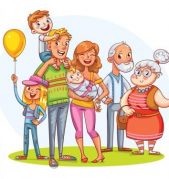 Vážení příbuzní, v souvislosti s rozvolněním opatření proti koronaviru COVID 19, bychom Vás rádi informovali o začátku návštěv v DS Benešov od 25.5.2020. Návštěvy v DS Benešov jsou možné od 
PO – NE od 13 hod. – 17 hod. pouze po předešlé telefonické dohodě.  Dle doporučení Ministerstva zdravotnictví, MPSV a Krajské hygienické stanice je podmínkou dodržování preventivních hygienických opatření: u vstupu do DS Benešov vyčkejte příchodu zaměstnance DSpřed vstupem do budovy DS je nutné vyplnit dotazník o bezinfekčnosti (formulář dostanete na recepci DS)na recepci bude probíhat dezinfekce obalu Vámi donesených balíčků (doporučujeme proto vše vložit do igelitové tašky)povinností je mít roušku po celou dobu návštěvy, na recepci DS lze roušku i zakoupit (max.1 rouška na osobu, cena 25,-- Kč)na recepci DS proběhne měření teploty při příchodu do DS, pokud má navštěvující osoba teplotu nad 37°C nebo pozitivní příznak nemoci, je návštěva zakázánadezinfekce rukou při vstupu i odchodu z budovy (dezinfekce je k dispozici na recepci a u výtahů na každém patře)při příchodu a odchodu Vás bude po zařízení vždy doprovázet pracovník DS ( samostatný pohyb po DS je zakázán)po dobu návštěvy není dovolen volný pohyb po DS, v případě dotazů vždy použijte signalizační zařízení na pokoji a vyčkejte příchodu pracovníka DSnávštěvy jsou povoleny max. 2 dospělé osoby u jednoho klienta ve stejném časenedoporučujeme návštěvy s dětminávštěvy budou probíhat pouze na pokojích klientů po dobu max. 30minut, na vícelůžkových pokojích nelze umožnit návštěvu současně u více klientůs přihlédnutím k bezpečnosti Vašich blízkých Vás žádáme o omezení fyzického kontaktu, z tohoto důvodu nesedejte také na lůžko klientaV částech budovy nebo pokojích, které jsou v karanténě nejsou návštěvy možné.V mimořádných případech lze udělit výjimku, ale pouze po telefonické dohodě. V DS bude možnost zakoupit lahůdky, zákusky, zmrzliny a kávu z automatu .V případě dotazů se obracejte telefonicky nebo e – mailem na pracovnice sociálního oddělení v PO – PÁ od 8 - 16hod.Bc. Petra Feuersteinová: tel. 734 445 746, 
email: feuersteinova@ds-benesov.czIveta Fílová: tel. 605 880 425, 
email: socialni@ds-benesov.czDS Benešov si vyhrazuje právo v případě nedodržení všech hygienických pravidel neumožnit návštěvu v zařízení.Vzhledem k omezenému počtu návštěv v DS se může stát, že neohlášená návštěva bude muset vyčkat.Poslední návštěva bude vpuštěna do budovy nejpozději 30minut před koncem návštěv.!!!Děkujeme za pochopení, vše děláme pro bezpečí našich klientů!!!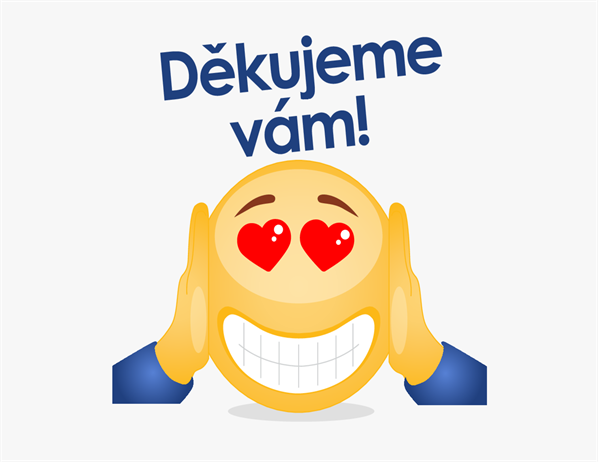 